SumárioNúmero Temático “Patrimônio e Centros Históricos”Organização: Regina Célia Gonçalves (UFPB)ARTIGOS“O casamento da vovó”: uma canção pomerana emigranteDanilo Kuhn da Silva (UFPel)Tão perto, tão longe: o espectador de cinema ilhado na ponteFábio de Godoy Del Picchia Zanoni (USP)História, patrimônio e interculturalidade: percursos metodológicos na história ensinadaJaqueline Aparecida Martins Zarbato (UFMS)Um tema pulsante: histórias, memórias e patrimôniosTelma Bessa Sales (UVA)“Para assim melhor conservar a desunião”: o patrimônio religioso e formação da Vila de Divina Pastora (1782-1818)Ane Luíse Silva Mecenas Santos (UNISINOS)Espaço, história e memória: os Potiguara na ParaíbaJosé Manuel da Silva Simões (Univ. São José – Macau – China)A História, a Memória e a Literatura: apontamentos para a interpretação de narrativas amazônicasEuclides Antunes Medeiros e Olivia Macedo M. Cormineiro (UFT)Educação patrimonial, ensino de História e cultura histórica: algumas experiências e consideraçõesÂngelo Emílio da Silva Pessoa (UFPB)Turismo e preservação do Patrimônio Cultural: uma trajetória (pouco conhecida) de interaçõesMirza Pellicciotta e Karina Toledo Solha (USP)RESENHA‘O culto moderno dos monumentos’ e o patrimônio arquitetônico: considerações sobre sua atualidadeMércia Parente Rocha e Nelci Tinem (UFPB)ENTREVISTAUma historiadora do tempo presente: entrevista com Maria Helena Rolim CapelatoRegina Maria Rodrigues Behar, Tiago Bernardon de Oliveira e Josineide da Silva Bezerra (UFPB)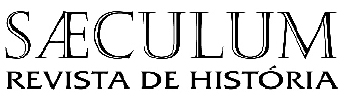 ISSN 0104-8929 / eISSN 2317-6725João Pessoa - PB, n. 35, jul./ dez. 2016